DIVULGAÇÃO DE VAGA PARA CONTRATO / 2021PROFESSOR DE EDUCAÇÃO BÁSICAModalidade: Educação Infantil (Apoio)Dia: 03/05/2021Horário: 9 horasLocal: Por meio do GOOGLE MEET. O link será disponibilizado no site oficial da Prefeitura Municipal de Itapecerica.DIVULGAÇÃO:Itapecerica/MG, 28 de abril de 2021Horário: 17h Jeanete Aparecida GondimSecretária Municipal de Educação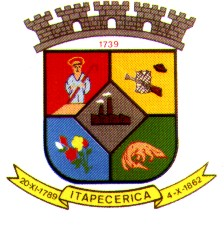 PREFEITURA MUNICIPAL DE ITAPECERICASecretaria Municipal de Educação -  Fone (37) 3341 – 8516ADM. 2021/2024CargoEscola de AtuaçãoTurnoPeríodo de ContratoObservaçãoMotivo da DesignaçãoProfessorde Educação Básica(1 vaga)Pré-escolar Municipal “Manoel Rodrigues Pereira”VespertinoDe 04/05/2021 a        22/12/2021(Apoio de 03 alunos)Cargo vago